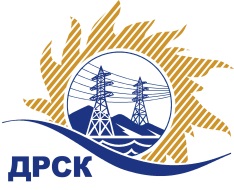 Акционерное Общество«Дальневосточная распределительная сетевая  компания»ПРОТОКОЛ № 247/УР-ВП заседания закупочной комиссии по выбору победителя открытого электронного запроса предложений на право заключения договора на выполнение работ «Капитальный ремонт ВЛ 110 кВ Старт - НПЗ - Т (С-97/102-98) с отпайками на ПС КСК (С-97/102), ПС Байкальская (С-97/98), ВЛ 35 кВ Приусадебная-Тейсин (Т-191)»  филиала ХЭС закупка № 776 раздел 1.1.  ГКПЗ 2016   ЕИС № 31503125634 (МСП)Форма голосования членов Закупочной комиссии: очно-заочная.ПРИСУТСТВОВАЛИ: 10 членов постоянно действующей Закупочной комиссии ОАО «ДРСК»  2-го уровня.ВОПРОСЫ, ВЫНОСИМЫЕ НА РАССМОТРЕНИЕ ЗАКУПОЧНОЙ КОМИССИИ: Об утверждении результатов процедуры переторжки.Об итоговой ранжировке предложений.О выборе победителя запроса предложений.РЕШИЛИ:По вопросу № 1Признать процедуру переторжки состоявшейсяУтвердить окончательные цены заявок участниковПо вопросу № 2Утвердить итоговую ранжировку заявокПо вопросу № 3 3.1 Планируемая стоимость закупки в соответствии с ГКПЗ: 2 984 450,0 руб. без учета НДС; 3 521 651,0 руб. с учетом НДС.3.2 Признать победителем запроса предложений «Капитальный ремонт ВЛ 110 кВ Старт - НПЗ - Т (С-97/102-98) с отпайками на ПС КСК (С-97/102), ПС Байкальская (С-97/98), ВЛ 35 кВ Приусадебная-Тейсин (Т-191)» для нужд филиала АО «ДРСК» «Хабаровские электрические сети» участника, занявшего первое место в итоговой ранжировке по степени предпочтительности для заказчика: ООО "ВЫСОТНИК" (Россия 680000 г. Хабаровск, ул. Кирова, дом 4) на условиях: стоимость предложения 2 983 346,00 руб. (НДС не облагается). Условия оплаты: в течение 30 календарных дней с даты  подписания справки о стоимости выполненных работ КС-3 на основании счета, выставленного Подрядчиком. Срок выполнения работ: апрель – июнь 2016 г. Гарантия на своевременное и качественное выполнение работ, а также на устранение дефектов, возникших по вине Подрядчика, не менее 24 месяцев с момента приемки выполненных работ. Срок действия оферты до 30.06.2016 г.Ответственный секретарь Закупочной комиссии 2 уровня  		                                                               М.Г.ЕлисееваЧувашова О.В.(416-2) 397-242г.  Благовещенск«26» февраля 2016№п/пНаименование Участника закупки и его адресОбщая цена заявки до переторжки, руб. без НДСОбщая цена заявки после переторжки, руб. без НДСООО "ВЫСОТНИК" (Россия 680000 г. Хабаровск, ул. Кирова, дом 4)Предложение: подано 29.12.2015 в 06:42
Цена: 2 983 346,00 руб. (НДС не облагается)Заявка не поступила2.ООО "Брат" (682738, Россия, Хабаровский край, Солнечный р-н, с. Тавлинка, пер. Веселый, д. 3)Предложение, подано 14.01.2016 в 17:09
Цена: 2 984 450,00 руб. (НДС не облагается)Заявка не поступилаМесто в итоговой ранжировкеНаименование и адрес участникаЦена заявки до переторжки без НДС, руб.Окончательная цена заявки без НДС, руб.1 местоООО "ВЫСОТНИК" (Россия 680000 г. Хабаровск, ул. Кирова, дом 4)2 983 346,00 руб. (НДС не облагается)2 983 346,00 руб. (НДС не облагается)2 местоООО "Брат" (682738, Россия, Хабаровский край, Солнечный р-н, с. Тавлинка, пер. Веселый, д. 3)2 984 450,00 руб. (НДС не облагается)2 984 450,00 руб. (НДС не облагается)